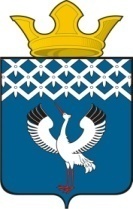  Российская Федерация                             Свердловская областьДумамуниципального образованияБайкаловского сельского поселения         16 - е заседание  4 - го созываПРОЕКТРЕШЕНИЕ«___»_________ 2018г.                     с.Байкалово                  № _____О внесении изменений в Решение Думы муниципального образования Байкаловского сельского поселения от 2 августа 2013 г. № 81 «О земельном налоге на территории муниципального образования  Байкаловского сельского поселения» (в ред. от 28.06.2018 №62)В соответствии с Налоговым кодексом Российской Федерации, руководствуясь Уставом Байкаловского сельского поселения, Дума Байкаловского сельского поселения,РЕШИЛА:	1. Внести в решение Думы муниципального образования Байкаловского сельского поселения от 2 августа 2013 года № 81 «О земельном налоге на территории муниципального образования  Байкаловского сельского поселения» (в ред. от 28.06.2018 №62) следующие  изменения:1) в пункте 4.1 слова «неработающие пенсионеры по старости (женщины, достигшие возраста 55 лет, мужчины – 60 лет)» заменить словами «граждане, достигшие возраста 60 и 55 лет (соответственно мужчины и женщины); граждане, у которых в соответствии с Федеральным законом «О страховых пенсиях» возникло право на страховую пенсию по старости, срок назначения которой или возраст для назначения которой не наступили;»;2) подпункт 4.1. пункта 4 дополнить абзацем следующего содержания:«Установить срок действия налоговой льготы для граждан, достигших возраста 60 и 55 лет (соответственно мужчины и женщины), граждан, у которых в соответствии с Федеральным законом «О страховых пенсиях» возникло право на страховую пенсию по старости, срок назначения которой или возраст для назначения которой не наступили  до 31 декабря 2023 года. Граждане, начавшие пользоваться этой налоговой льготой до 31 декабря 2023 года, сохраняют право на ее получение после 1 января 2024 года.».  2. Настоящее решение опубликовать (обнародовать) в «Информационном вестнике Байкаловского сельского поселения» и на официальном сайте Думы МО Байкаловского сельского поселения: www.байкдума.рф.  3. Настоящее решение вступает в силу со дня его официального опубликования. Председатель Думы муниципального образованияБайкаловского сельского поселения      		  		 С.В. Кузеванова«___»_______ 2018г.Глава муниципального образованияБайкаловского сельского поселения                   			Д.В. Лыжин«___» _______ 2018г.